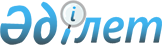 Об организации общественных работ, оплачиваемых из средств городского бюджета
					
			Утративший силу
			
			
		
					Постановление акимата города Темиртау Карагандинской области от 15 января 2009 года N 2/4. Зарегистрировано Управлением юстиции города Темиртау Карагандинской области 30 января 2009 года N 8-3-73. Утратило силу - постановлением акимата города Темиртау Карагандинской области от 25 марта 2010 года N 11/12      Сноска. Утратило силу - постановлением акимата города Темиртау от 25.03.2010 N 11/12.

      Во исполнение статьи 7, пункта 5 статьи 20 Закона Республики Казахстан от 23 января 2001 года "О занятости населения", постановления Правительства Республики Казахстан от 19 июня 2001 года N 836 "О мерах по реализации Закона Республики Казахстан от 23 января 2001 года "О занятости населения"", решения 14 сессии Темиртауского городского маслихата от 25 декабря 2008 года N 14/4 "О городском бюджете на 2009 год", (зарегистрировано в Реестре государственной регистрации нормативных правовых актов под N 8–3–68, опубликовано 14 января 2009 года в газете "Зеркало" N 2, 15 января 2009 года в газете "Темиртау" N 3), руководствуясь статьей 31 Закона Республики Казахстан от 23 января 2001 года "О местном государственном управлении в Республике Казахстан", акимат города Темиртау ПОСТАНОВЛЯЕТ:



      1. Утвердить:

      1) перечень организаций, предприятий и учреждений города Темиртау для направления безработных на общественные оплачиваемые работы (приложение 1);

      2) виды общественных оплачиваемых работ (приложение 2).



      2. Оплату труда безработных, занятых на оплачиваемых общественных работах, производить за фактически выполненную работу из расчета минимальной месячной заработной платы, установленной на 2009 год.



      3. Государственному учреждению "Отдел занятости и социальных программ города Темиртау" обеспечить направление безработных, зарегистрированных в секторе занятости государственного учреждения "Отдел занятости и социальных программ города Темиртау", на общественные оплачиваемые работы.



      4. Государственному учреждению "Отдел финансов города Темиртау" обеспечить финансирование общественных работ за счет городского бюджета.



      5. Контроль за исполнением настоящего постановления возложить на заместителя акима города Акенова Серика Шакировича.



      6. Настоящее постановление вводится в действие по истечении десяти календарных дней после дня его первого официального опубликования.      Аким города Темиртау                       О. Битебаев

Приложение 1

к постановлению акимата

города Темиртау

от 15 января 2009 года

N 2/4

Перечень организаций, предприятий и учреждений города Темиртау

для направления безработных на общественные оплачиваемые работы      Сноска. Приложение 1 в редакции постановления акимата города Темиртау Карагандинской области от 23.04.2009 N 16/6 (порядок введения в действие см. в пункте 3).

Приложение 2

к постановлению акимата

города Темиртау

от 15 января 2009 года

N 2/4

Виды общественных оплачиваемых работ      Общественные оплачиваемые работы подразделяются на следующие виды:



      1. Помощь организациям жилищно-коммунального хозяйства в уборке территории города.



      2. Участие в реконструкции и ремонте жилья, а также объектов социально-культурного назначения.



      3. Экологическое оздоровление, озеленение и благоустройство территории города, сохранение и развитие лесопаркового хозяйства.



      4. Участие в проведении республиканских и региональных общественных мероприятий: опросов общественного мнения, переписи населения и другие виды работ.



      5. Оказание помощи в проведении технических работ по обработке различных документов.



      6. Помощь в оформлении и доставке повесток по призыву в Вооруженные Силы Республики Казахстан.



      7. Оказание помощи в организации культурных и спортивных мероприятий в детских дворовых клубах.



      8. Оказание помощи по сбору налогов от населения.



      9. Помощь в организации оказания государственных услуг.



      10. Помощь в организации стандарта медицинских услуг.
					© 2012. РГП на ПХВ «Институт законодательства и правовой информации Республики Казахстан» Министерства юстиции Республики Казахстан
				N п/пНаименование предприятий, организаций, учрежденийКоличество безработных1.Управление юстиции города Темиртау902.Государственное учреждение "Управление по делам обороны города Темиртау Карагандинской области"803.Государственное учреждение "Отдел жилищно-коммунального хозяйства, пассажирского транспорта и автомобильных дорог города Темиртау"1854.Государственное учреждение "Отдел земельных отношений города Темиртау"255.Государственное учреждение "Отдел образования города Темиртау"1806.Государственное учреждение "Темиртауский городской центр по профилактике и борьбе со Спид"247.Государственное учреждение "Аппарат акима города Темиртау"2728.Государственное учреждение "Аппарат акима поселка Актау"3009.Государственное учреждение "Отдел культуры и развития языков города Темиртау"1810.Государственное учреждение "Отдел занятости и социальных программ города Темиртау"4011.Государственное учреждение "Управление внутренних дел города Темиртау Департамента внутренних дел Карагандинской области"4012.Темиртауский городской суд4013.Темиртауский территориальный отдел судебных исполнителей администраторов судов Карагандинской области1214.Прокуратура города Темиртау2415.Налоговое управление по городу Темиртау24016.Темиртауское отделение Государственного центра по выплате пенсий Карагандинского областного филиала7617.Специализированный административный суд города Темиртау1218.Департамент по контролю и социальной защите по Карагандинской области619.Государственный архив города Темиртау2420Государственное учреждение "Служба пожаротушения и аварийно-спасательных работ" ДЧС Карагандинской области12Итого:1700